Triangle Constructions GREEN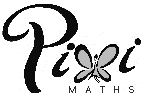 Construct the following triangles accurately using compasses, a protractor and a ruler.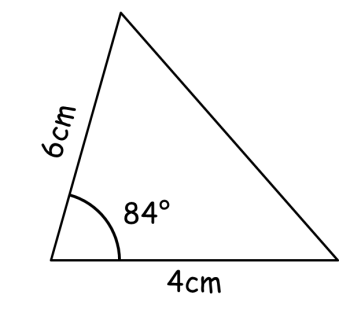 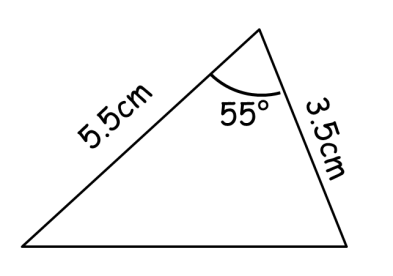 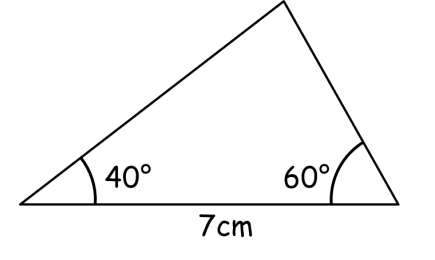 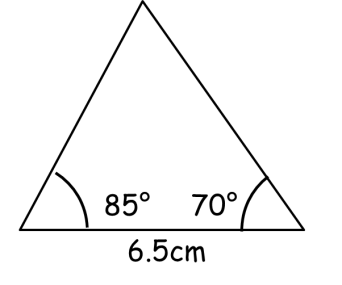 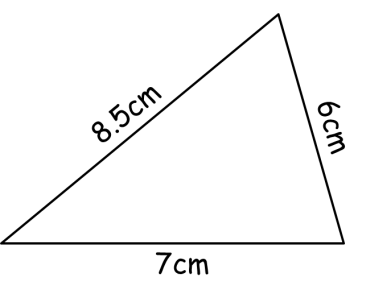 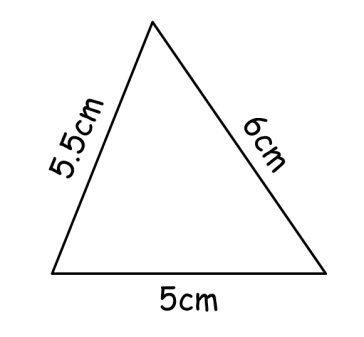 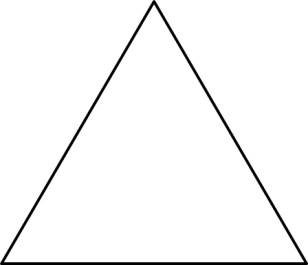 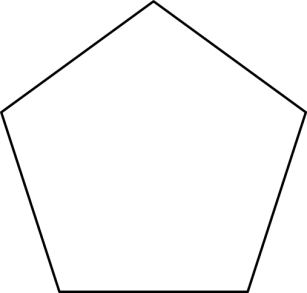 Equilateral triangle							Regular pentagonSide 7cm									Side 5cmTriangle Constructions AMBERConstruct the following triangles accurately using a protractor and a ruler.Construct the following triangles accurately using a protractor and a ruler.Construct the following triangles accurately using compasses and a ruler.Construct the following polygons accurately using a protractor and a ruler.Equilateral triangle							Regular pentagonSide 7cm									Side 5cmAngle = ____								Angle = ____Triangle Constructions REDConstruct the following triangles accurately using a protractor and a ruler.Construct the following triangles accurately using a protractor and a ruler.Construct the following triangles accurately using compasses and a ruler.Construct the following polygons accurately using a protractor and a ruler.Equilateral triangle							Regular pentagonSide 7cm									Side 5cmAngle = 60°								Angle = 108°